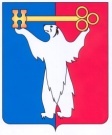 АДМИНИСТРАЦИЯ ГОРОДА НОРИЛЬСКАКРАСНОЯРСКОГО КРАЯРАСПОРЯЖЕНИЕ10.04.2023	    г. Норильск	             № 2473Об утверждении технического задания на разработку инвестиционной программы                 акционерного общества «Норильско-Таймырская энергетическая компания» в сфере водоснабжения и водоотведения муниципального образования город Норильск                        на 2024-2026 годыНа основании Федерального закона от 07.12.2011 № 416-ФЗ «О водоснабжении и водоотведении», Постановления Правительства Российской Федерации от 29.07.2013 № 641 «Об инвестиционных и производственных программах организаций, осуществляющих деятельность в сфере водоснабжения и водоотведения», руководствуясь статьями 10, 43 Устава городского округа город Норильск Красноярского края,Утвердить техническое задание на разработку инвестиционной программы акционерного общества «Норильско-Таймырская энергетическая компания» в сфере водоснабжения и водоотведения муниципального образования город Норильск на 2024-2026 годы (прилагается).Признать утратившими силу: - распоряжение Администрации города Норильска от 07.04.2022 № 1718                                   «Об утверждении технического задания на разработку инвестиционной программы                 акционерного общества «Норильско-Таймырская энергетическая компания» в сфере водоснабжения и водоотведения муниципального образования город Норильск                        на 2023-2025 годы»;- распоряжение Администрации города Норильска от 28.09.2022 № 5980                                   «О внесении изменений в распоряжение Администрации города Норильска                               от 07.04.2022 № 1718».Опубликовать настоящее распоряжение в газете «Заполярная правда»                                и разместить его на официальном сайте муниципального образования город Норильск.Глава города Норильска							                 Д.В. КарасевУТВЕРЖДЕНОраспоряжениемАдминистрации города Норильскаот 10.04.2023 № 2473Техническое заданиена разработку инвестиционной программы акционерного общества «Норильско-Таймырская энергетическая компания» в сфере водоснабжения                          и водоотведения муниципального образования город Норильск на 2024-2026 годыОбщие положенияТехническое задание на разработку инвестиционной программы акционерного общества «Норильско-Таймырская энергетическая компания» (далее – АО «НТЭК») в сфере водоснабжения и водоотведения муниципального образования город Норильск (далее - МО г. Норильск) на 2024-2026 годы разработано на основании Градостроительного кодекса Российской Федерации, Федерального закона                                     от 07.12.2011 № 416-ФЗ «О водоснабжении и водоотведении», Постановления Правительства Российской Федерации от 29.07.2013 № 641 «Об инвестиционных и производственных программах организаций, осуществляющих деятельность в сфере водоснабжения и водоотведения», Постановления Правительства РФ от 30.11.2021                   № 2130 «Об утверждении Правил подключения (технологического присоединения) объектов капитального строительства к централизованным системам горячего водоснабжения, холодного водоснабжения и (или) водоотведения, о внесении изменений в отдельные акты Правительства Российской Федерации и признании утратившими силу отдельных актов Правительства Российской Федерации и положений отдельных актов Правительства Российской Федерации».Обоснование необходимости, цели, задачи разработки и реализации инвестиционной программыНеобходимость разработки и принятия инвестиционной программы обусловлена следующими факторами:обеспечение стабильного соответствия питьевой воды, подаваемой потребителям, требованиям Постановления Главного государственного санитарного врача РФ от 28.01.2021 № 3 «Об утверждении санитарных правил и норм                      СанПиН 2.1.3684-21 «Санитарно-эпидемиологические требования к содержанию территорий городских и сельских поселений, к водным объектам, питьевой воде и питьевому водоснабжению, атмосферному воздуху, почвам, жилым помещениям, эксплуатации производственных, общественных помещений, организации                                и проведению санитарно-противоэпидемических (профилактических) мероприятий;обеспечение гарантированного подключения к централизованным системам холодного (питьевого) водоснабжения и водоотведения неподключенных, строящихся и реконструируемых объектов капитального строительства на территории муниципального образования город Норильск;моральный и физический износ оборудования канализационных очистных сооружений Надеждинского металлургического завода (НМЗ);необходимостью обустройства водозаборов подземных вод инженерно-техническими средствами охраны;недостаточность собственных средств АО «НТЭК», получаемых за счет действующих тарифов на регулируемые виды деятельности, которые не позволяют развивать инженерную инфраструктуру, требующую значительных капитальных затрат.Плановые значения показателей надежности, качества и энергетической эффективности объектов централизованных систем водоснабжения и водоотведения до момента начала реализации инвестиционной программы выглядят следующим образом:Принятие инвестиционной программы позволит решить указанные проблемы                   и провести реконструкцию и модернизацию существующих объектов водопроводно-канализационного хозяйства.Целями и задачами разработки и реализации инвестиционной программы являются:обустройство водозаборов подземных вод инженерно-техническими средствами охраны;модернизация канализационных очистных сооружений Надеждинского металлургического завода (НМЗ);реконструкция сетей холодного (питьевого) водоснабжения и водоотведения;строительство новых сетей холодного (питьевого) водоснабжения и водоотведения;снижение доли проб воды в распределительной сети, не соответствующих установленным требованиям, в общем объеме проб, отобранных по результатам производственного контроля качества воды;повышение качества воды централизованной системы питьевого водоснабжения.Перечень объектов капитального строительства на территории муниципального образования города Норильск, которые необходимо подключить к централизованным системам водоснабжения и водоотведенияТребования к содержанию инвестиционной программыИнвестиционная программа должна отвечать требованиям, установленным Федеральным законом от 07.12.2011 № 416-ФЗ «О водоснабжении и водоотведении», Постановлением Правительства Российской Федерации от 29.07.2013 № 641 
«Об инвестиционных и производственных программах организаций, осуществляющих деятельность в сфере водоснабжения и водоотведения».Перечень мероприятий по строительству, модернизации иреконструкции объектов централизованных систем водоснабжения и водоотведениямуниципального образования город НорильскРезультатом реализации Инвестиционной программы является достижение следующих плановых значений показателей надежности, качества и энергетической эффективности объектов централизованных систем холодного (питьевого) водоснабжения и водоотведения в МО г. Норильск:Реализация мероприятий по строительству, модернизации и реконструкции объектов водоснабжения и водоотведения муниципального образования город Норильск не должна привести к:ухудшению качества питьевой воды и сточных вод;увеличению процента аварийности централизованных систем водоснабжения и водоотведения;увеличению уровня потерь питьевой воды при транспортировке.Перечень мероприятий по защите централизованных систем водоснабжения и водоотведения и их отдельных объектов от угроз техногенного, природного характера и террористических актов, по предотвращению возникновения аварийных ситуаций, снижению риска и смягчению последствий чрезвычайных ситуацийВ процессе реализации мероприятий в соответствии с настоящим Техническим заданием предусмотреть защиту централизованных систем водоснабжения и водоотведения и их отдельных объектов, включенных в инвестиционную программу, от угроз техногенного, природного характера и террористических актов, возможность предотвращения возникновения аварийных ситуаций, снижение риска и смягчения последствий чрезвычайных ситуаций, включая следующие мероприятия:Перечень мероприятий, содержащиеся в планах мероприятий, плане снижения сбросов загрязняющих веществ, иных веществ и микроорганизмов, программе повышения экологической эффективности и плане мероприятий по охране окружающей средыПеречень мероприятий, предусматривающих капитальные вложения в объекты основных средств и нематериальные активы АО «НТЭК», обусловленные необходимостью соблюдения обязательных требований, установленных законодательством Российской ФедерацииВ соответствии с требованиями п. 2.4.2 СанПиН 2.1.4.1110-02 «Зоны санитарной охраны источников водоснабжения и водопроводов питьевого назначения» выполнить мероприятие по установлению границ первого пояса зоны санитарной охраны на территории комплекса очистных водоподготовительных сооружений города Норильска:Порядок разработки, согласования, утверждения
и корректировки инвестиционной программыИнвестиционная программа разрабатывается, согласовывается, утверждается                и корректируется в порядке, установленном Федеральным законом от 07.12.2011                     № 416-ФЗ «О водоснабжении и водоотведении», Постановлением Правительства Российской Федерации от 29.07.2013 № 641 «Об инвестиционных и производственных программах организаций, осуществляющих деятельность в сфере водоснабжения                                                     и водоотведения».Инвестиционная программа разрабатывается (корректируется) не более трех месяцев со дня утверждения настоящего Технического задания (внесения в него изменений).Инвестиционная программа, настоящее Техническое задание ежегодно корректируется при изменении объективных условий, определенных пунктом 33 Правил разработки, согласования, утверждения и корректировки инвестиционных программ организаций, осуществляющих горячее водоснабжение, холодное водоснабжение и (или) водоотведение, утвержденных Постановлением Правительства Российской Федерации от 29.07.2013 № 641.Корректировка технического задания возможна только после утверждения инвестиционной программы по ранее выданному техническому заданию.Утвержденное техническое задание направляется Администрацией города Норильска не позднее трех дней с даты его утверждения в АО «НТЭК» для разработки инвестиционной программы.№ п/пНаименование показателяЕд. изм.2022 год2022 год№ п/пНаименование показателяЕд. изм.Питьевое водоснабжениеТехническое водоснабжение123451Показатели качества питьевой водыПоказатели качества питьевой водыПоказатели качества питьевой водыПоказатели качества питьевой воды1.1доля проб питьевой воды подаваемой с источников водоснабжения, не соответствующих установленным требованиям, в общем объеме проб, отобранных по результатам производственного контроля качества воды%0,12-1.2доля проб питьевой воды в распределительной водопроводной сети, не соответствующих установленным требованиям, в общем объеме проб, отобранных по результатам производственного контроля качества воды%0,00-2Показатели надежности объектов водоснабжения и водоотведенияПоказатели надежности объектов водоснабжения и водоотведенияПоказатели надежности объектов водоснабжения и водоотведенияПоказатели надежности объектов водоснабжения и водоотведения2.1количество перерывов в подаче воды, зафиксированных в местах исполнения обязательств по подаче холодной воды, возникших в результате аварий, повреждений и иных технологических нарушенийед./ км0,000,003Показатель энергетической эффективности объектов водоснабжения и водоотведенияПоказатель энергетической эффективности объектов водоснабжения и водоотведенияПоказатель энергетической эффективности объектов водоснабжения и водоотведенияПоказатель энергетической эффективности объектов водоснабжения и водоотведения3.1Доля потерь воды при транспортировке%19,005,004Удельный расход электроэнергии:Удельный расход электроэнергии:Удельный расход электроэнергии:Удельный расход электроэнергии:4.1потребляемой в технологическом процессе подготовки питьевой воды, на единицу объема воды, отпускаемой в сетькВт*ч/м30,920,324.2Потребляемой в технологическом процессе транспортировки питьевой воды, на единицу объема транспортируемой водыкВт*ч/м30,950,705Численность населения, получающего услугу водоснабжения и водоотведениячел.184 645-№ п/пОбъект капитального строительстваКол-во МКДМесторасположение объектаПодключаемая нагрузкаПодключаемая нагрузкаСрок подклю-чения, годы№ п/пОбъект капитального строительстваКол-во МКДМесторасположение объектаводоснабже-ние, куб. м/сут.водоотведе-ние, куб. м/сут.Срок подклю-чения, годы1Многоэтажный многоквартир-ный жилой дом                           (1 подъездный)1г. Норильск, Центральный район, 50 лет Октября, 2В20,3620,3620242Многоэтажный многоквартир-ный жилой дом                           (3 подъездный)1г. Норильск, Центральный район, 50 лет Октября, 2Б63,3763,3720243Многоэтажный многоквартир-ный жилой дом1г. Норильск, Центральный район, ул. Богдана Хмельницкого, 1472,3272,3220254Многоэтажный многоквартир-ный жилой дом                           1г. Норильск, Центральный район,                        ул. Павлова, 2314,0414,0420245Многоэтажный многоквартир-ный жилой дом                           1г. Норильск, Центральный район,                        ул. Лауреатов, 2113,5713,5720246Многоэтажный многоквартир-ный жилой дом                           1г. Норильск, Центральный район,                        ул. Лауреатов, 2921,0621,0620247Многоэтажный многоквартир-ный жилой дом                           1г. Норильск, Центральный район,                        ул. Лауреатов, 3114,0414,0420248Многоэтажный многоквартир-ный жилой дом                           1г. Норильск, Центральный район,                        ул. Лауреатов, 5613,5713,5720249Многоэтажный многоквартир-ный жилой дом                           1г. Норильск, Центральный район,                        ул. Лауреатов, 5813,5713,57202510Многоэтажный многоквартир-ный жилой дом                           1г. Норильск, Центральный район,                        ул. Лауреатов, 6613,5713,57202511Многоэтажный многоквартир-ный жилой дом                           1г. Норильск, Центральный район,                        ул. Лауреатов, 8313,5713,57202412Многоэтажный многоквартир-ный жилой дом                           1г. Норильск, Центральный район,                        ул. Кирова, 7/1021,0621,06202413Многоэтажный многоквартир-ный жилой дом                           1г. Норильск, Центральный район,                        ул. Кирова, 1145,2445,24202514Многоэтажный многоквартир-ный жилой дом                           1г. Норильск, Центральный район,                        ул. Набережная Урванцева, 713,5713,57202415Многоэтажный многоквартир-ный жилой дом                           1г. Норильск, Центральный район,                        ул. Талнахская, 59, корп. 113,5713,57202416Многоэтажный многоквартир-ный жилой дом                           1г. Норильск, Центральный район,                        ул. Нансена, 613,5713,57202417Многоэтажные многоквартир-ные жилые дома                           (1 подъездные)3г. Норильск, Центральный район, жилое образование Оганер48,06 48,06 202418Детский сад на 270 мест1г. Норильск, Центральный район, жилое образование Оганер16,20 16,20202519Общеобразова-тельная школа на 1100 учащихся1г. Норильск, Центральный район, жилое образование Оганер70,4070,40202520Многоэтажный многоквартир-ный жилой дом                           1г. Норильск, район Талнах,                            ул. Пионерская, 813,5713,57202521Многоэтажный многоквартир-ный жилой дом                           1г. Норильск, район Талнах,                          ул. Спортивная, 413,5713,57202522Многоэтажный многоквартир-ный жилой дом                           1г. Норильск, район Талнах,                          ул. Спортивная, 614,5814,58202523Строительство поликлиники1г. Норильск, район Талнах,                          ул. Спортивная,14-1627,2827,28202424Детский сад на 236 мест1г. Норильск, район Кайеркан 17,7617,762025№ п/пНаименование мероприятияСрок реализации мероприятий1Реконструкция магистральных водопроводных сетей АО «НТЭК» с целью улучшения качества холодной воды и снижения доли проб питьевой воды в распределительной сети, не соответствующих санитарным нормам и правилам 20262Модернизация канализационных очистных сооружений Надеждинского металлургического завода20263Подключение (технологическое присоединение) потребителей к системе холодного водоснабжения2026№ п/пНаименование показателяЕд. изм.2026 год2026 год№ п/пНаименование показателяЕд. изм.Питьевое водоснабжениеТехническое водоснабжение123451Показатели качества питьевой водыПоказатели качества питьевой водыПоказатели качества питьевой водыПоказатели качества питьевой воды1.1доля проб питьевой воды подаваемой с источников водоснабжения, не соответствующих установленным требованиям, в общем объеме проб, отобранных по результатам производственного контроля качества воды%0,000,001.2доля проб питьевой воды в распределительной водопроводной сети, не соответствующих установленным требованиям, в общем объеме проб, отобранных по результатам производственного контроля качества воды%0,000,002Показатели надежности объектов водоснабжения и водоотведенияПоказатели надежности объектов водоснабжения и водоотведенияПоказатели надежности объектов водоснабжения и водоотведенияПоказатели надежности объектов водоснабжения и водоотведения2.1количество перерывов в подаче воды, зафиксированных в местах исполнения обязательств по подаче холодной воды, возникших в результате аварий, повреждений и иных технологических нарушенийед./ км0,000,003Показатель энергетической эффективности объектов водоснабжения и водоотведенияПоказатель энергетической эффективности объектов водоснабжения и водоотведенияПоказатель энергетической эффективности объектов водоснабжения и водоотведенияПоказатель энергетической эффективности объектов водоснабжения и водоотведения3.1Доля потерь воды при транспортировке%18,804,804Удельный расход электроэнергии:Удельный расход электроэнергии:Удельный расход электроэнергии:Удельный расход электроэнергии:4.1потребляемой в технологическом процессе подготовки питьевой воды, на единицу объема воды, отпускаемой в сетькВт*ч/м30,830,294.2Потребляемой в технологическом процессе транспортировки питьевой воды, на единицу объема транспортируемой водыкВт*ч/м30,760,56№ п/пНаименование мероприятияСрок реализации мероприятий1Обустройство зоны санитарной охраны 1-го пояса водозаборов с реконструкцией инженерно-технических систем охраны2026№ п/пНаименование мероприятияСрок реализации мероприятий1Реконструкция канализационных очистных сооружений Надеждинского металлургического завода (НМЗ)2026№ п/пМероприятияСрок завершения мероприятий1Приведение в соответствие требованиям нормативных документов первого пояса зоны санитарной охраны очистных водоподготовительных сооружений города Норильска с учетом реконструкции интегрированной системы безопасности2026